PG&E POINT SAL – 2012/3SEGY LOADING SHEETFINAL MIGRATIONSAPRIL 2013 FSI PROJECT #: 2012-4574 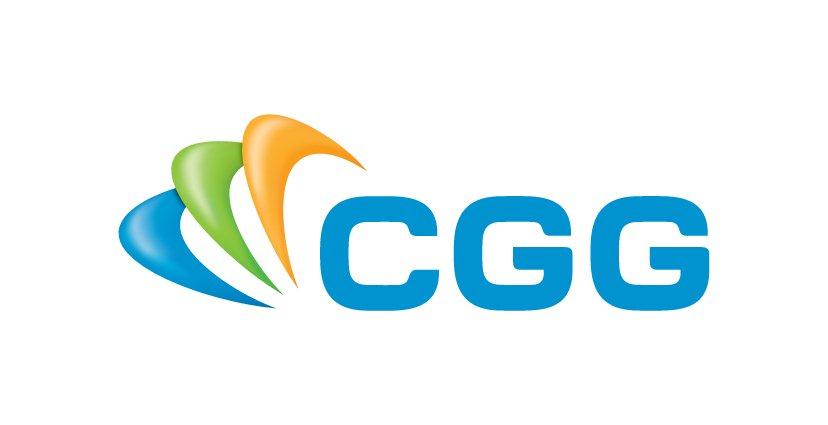 HEADERSPoint Sal:Sample Rate: 		0.25ms		Record Length:		750msAll Coordinates 		Scaled by 100Projection:		UTM Northern Hemisphere: 10NDatum:			WGS 84Header		Bytes		FormatCDP-X (m)		181-184	IntegerCDP-Y (m)		185-188	IntegerInline			189-192	IntegerXline			193-196	IntegerNote: All Headers SEGY Rev 1Inline & Xline RangesINLINE RANGE: 	962 – 1373	inc 1	 (bin size: 3.125m) XLINE RANGE:  	7363 – 10920	inc 1	 (bin size: 3.125m)OrientationANGLE OF INLINES FROM NORTH:	338.02 degreesCorner PointsINLINE      	XLINE   	X (M)              Y (M)962         	7363    		705370.82       3859614.241373        	7363    		706561.84       3860094.961373        	10920   	702401.45       3870402.64962         	10920   	701210.43       3869921.92